АДМИНИСТРАЦИЯ    ПИНЧУГСКОГО  СЕЛЬСОВЕТА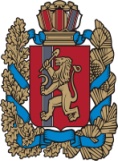 БОГУЧАНСКОГО РАЙОНАКРАСНОЯРСКОГО КРАЯПОСТАНОВЛЕНИЕ 15.05. 2015                                     п.   Пинчуга                                   № 51/1-ПОб утверждении Порядка увольнениямуниципальных служащих в связи с утратой доверияВ соответствии с Федеральным законом от 06.10.2003 г. N 131-ФЗ "Об общих принципах организации местного самоуправления в Российской Федерации", Федеральным законом от 02.03.2007 г. N 25-ФЗ "О муниципальной службе в Российской Федерации",  ПОСТАНОВЛЯЮ: 1. Утвердить прилагаемый Порядок увольнения с муниципальной службы в связи с утратой доверия  муниципальных служащих администрации Пинчугского  сельсовета Богучанского района Красноярского края.2.  Опубликовать настоящее постановление в печатном издании «Пинчугский  вестник» и разместить на официальном сайте администрации Пинчугского  сельсовета в сети Интернет.3. Постановление вступает в силу после официального опубликования.4.   Контроль за исполнением настоящего постановления  оставляю за собой.Глава  Пинчугского сельсовета                                                    А.В. Чаусенко   Приложение к постановлениюадминистрации  Пинчугского  сельсовета№ 51/1-П от  15.05.2015 г.Порядок увольнения с муниципальной службы в связи с утратой доверия муниципальных служащих администрации  Пинчугского сельсовета  Богучанского района Красноярского края.1. Согласно части 2 статей 27.1 Федерального закона от 02 марта 2007 года № 25-ФЗ «О муниципальной службе в Российской Федерации» предусмотрена возможность увольнения муниципальных служащих в связи с утратой доверия.2. Муниципальный служащий подлежит увольнению в связи с утратой доверия в случаях:        - непредставления сведений о своих доходах, об имуществе и обязательствах имущественного характера, а также о доходах, об имуществе и обязательствах имущественного характера своих супруги (супруга) и несовершеннолетних детей в случае, если представление таких сведений обязательно, либо представления заведомо недостоверных или неполных сведений;        - непринятие муниципальным служащим, являющимся стороной конфликта интересов мер по предотвращению или урегулированию конфликта интересов;       - непринятие муниципальным служащим, являющимся представителем нанимателя, которому стало известно о возникновении у подчиненного ему муниципального служащего личной заинтересованности, которая приводит или может привести к конфликту интересов, мер по предотвращению или урегулированию конфликта интересов.         3. Увольнение муниципального служащего в связи с утратой доверия применяется на основании:         - доклада о результатах проверки, проведенной  главой Пинчугского  сельсовета или заместителем главы Пинчугского  сельсовета;        - рекомендации комиссии по соблюдению требований к служебному поведению муниципальных служащих и урегулированию конфликта интересов в администрации  Пинчугского сельсовета(далее - комиссия) в случае, если доклад о результатах проверки направлялся в комиссию;      - объяснений муниципального служащего;      - иных материалов,   в которых содержатся конкретные основания  увольнения муниципального служащего в связи с утратой доверия4. При увольнении в связи с утратой доверия, учитывается характер совершенного муниципальным служащим коррупционного правонарушения, его тяжесть, обстоятельства, при которых оно совершено, соблюдение муниципальным служащим других ограничений и запретов, требований о предотвращении или об урегулировании конфликта интересов и исполнение им обязанностей, установленных в целях противодействия коррупции, а также предшествующие результаты исполнения муниципальным служащим своих должностных обязанностей.5. Увольнение в связи с утратой доверия применяется не позднее одного месяца со дня поступления информации о совершении муниципальным служащим коррупционного правонарушения, не считая периода временной нетрудоспособности муниципального служащего, пребывания его в отпуске, других случаев их отсутствия на службе по уважительным причинам, а также времени проведения проверки и рассмотрения ее материалов комиссией. При этом увольнение в связи с утратой доверия должно быть применено не позднее шести месяцев со дня поступления информации и совершении коррупционного правонарушения.6. До увольнения у муниципального служащего работодателем (руководителем) требуется письменное объяснение (объяснительная записка).        Если по истечении двух рабочих дней указанное объяснение муниципальным служащим не предоставлено, то составляется соответствующий акт.7. В  распоряжении главы сельсовета об увольнении в связи с утратой доверия муниципального служащего в качестве основания применения взыскания указывается часть 2 статьи 27.1 Федерального закона от 02.03.2007 № 25-ФЗ «О муниципальной службе в российской Федерации».8. Копия распоряжения о применении к муниципальному служащему взыскания с указанием коррупционного правонарушения и нормативных правовых актов, положения которых ими нарушены, или об отказе в применении к муниципальному служащему такого взыскания с указанием мотивов вручается под расписку в течение пяти дней со дня издания соответствующего распоряжения.9. Муниципальный служащий вправе обжаловать увольнение в суд.